４年理科レディネステスト　電気のはたらき　　　名前　　　　　　　　　　　１　理科の学習について（１）理科の勉強はすきですか。○をつけましょう。　（　はい　　どちらでもない　　いいえ　）（２）理由を書きましょう。（３）理科は自分の生活に役立つと思いますか。○をつけましょう。　　（　役に立つ　　　役に立つとは思わない　）（４）理由を書きましょう。２　今まで学んだこと、今までの経験（１）つぎのものの名前を、下の　　　からえらんで、書きましょう。              　  　　　　①（　　　　　　）②（　　　　）きょく                 　　③(　　　　　）きょく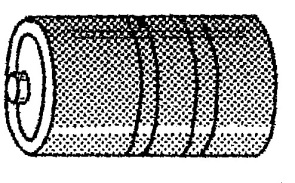                                                                 ⑦（　　　　　　）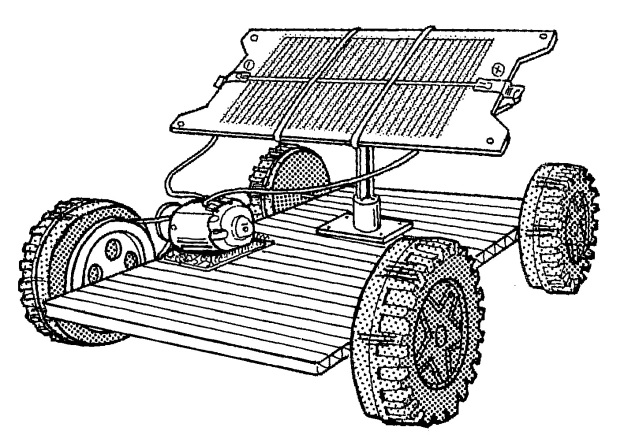             　　 ④(　　　　　　）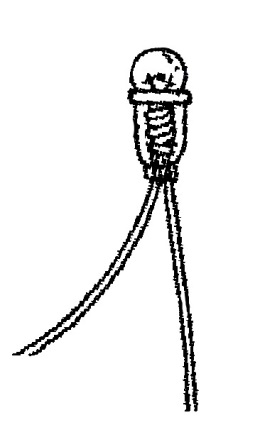 ⑤(　　　　　　）                           ⑥(　　　　　　）                                                 　⑧（　　　　　　）（２）豆電球のつなぎ方で、明かりがつくのはどれですか。記号でえらびましょう。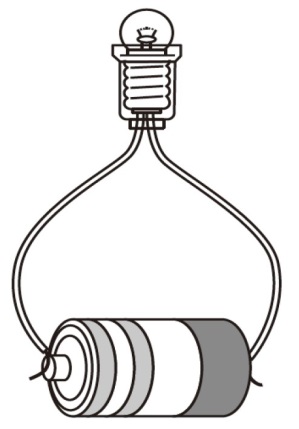 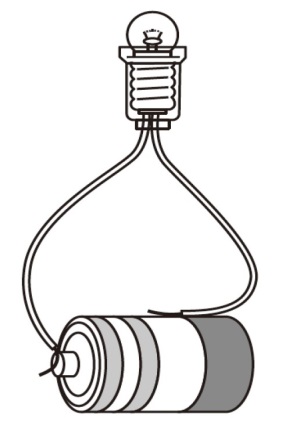 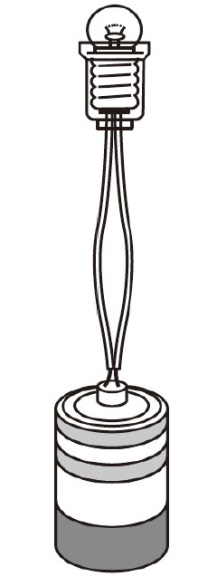 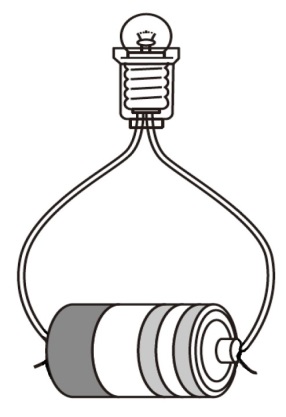 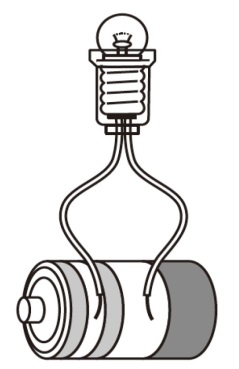 　　　　　　　　　　　　　　　　　　　　明かりがつくのは、　　　　　　　　　　　　　　　　　　　　　（　　　　　　　　　　）（３）電気を通すものに○、通さないものに×をつけましょう。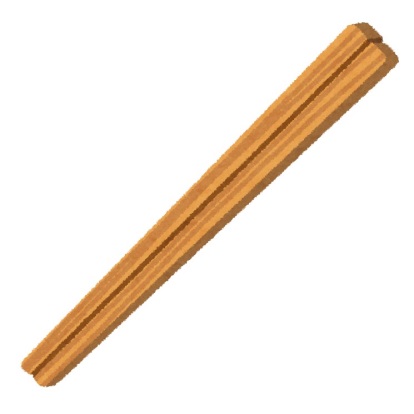 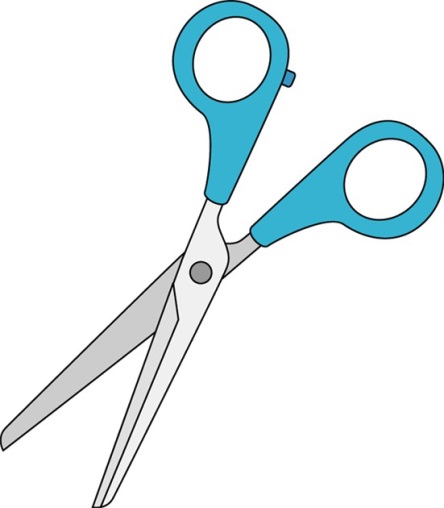                               アルミはく 　 　（　　）     はさみ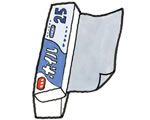      わりばし　　　　　　　                                                          　（　　）                （　　）                                                                           　　（　　）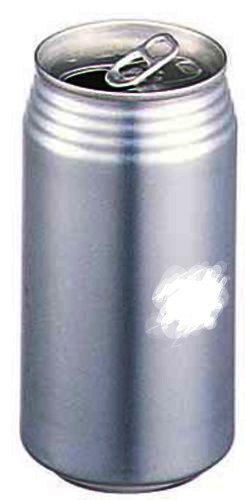   　アルミかん                      　　　　　  　　　　　　        おり紙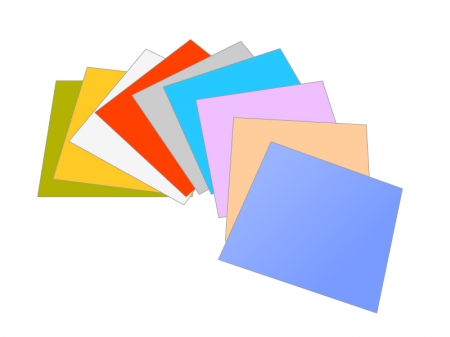                                                                      　　　        （　　）　（　　）                                   　（　　）３　これから学ぶこと（１）次のつなぎ方で、かん電池１このときよりも明るくつくと思うものに○を書きましょう。また、同じ明るさになると思うものに△を書きましょう。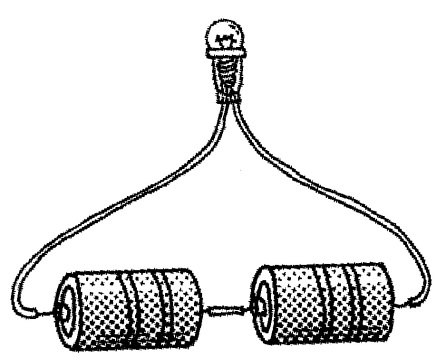 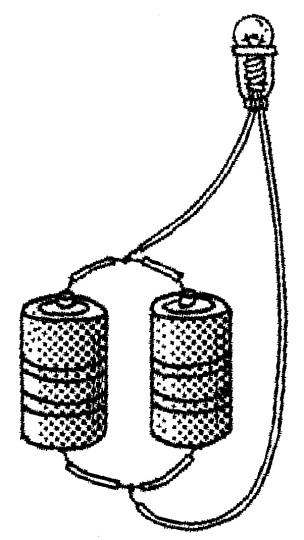 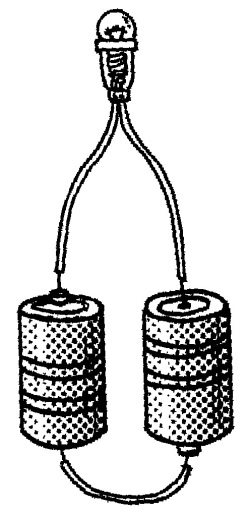           （　　　　　　）                              　     （　　　　　　）　　　　（　　　　　　）（２）光電池が、どんなものに利用されているか、知っているものがあれば書きましょう。　　　　　　　　　　　　　　　　　　　　(できるだけたくさん書いてみましょう。)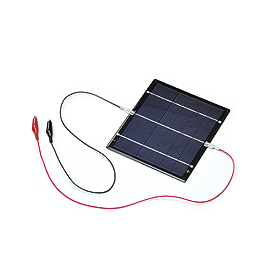 